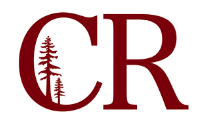 Institutional Effectiveness CommitteeJanuary 17, 2018
3:00 pm – 4:00 pm
SS-104Agenda Items: Review Ed Master Plan (Goals and Strategic Initiatives) to inform Annual Plan https://internal.redwoods.edu/Portals/25/Goals%20Education%20Master%20Plan%202017-2022_1.pdf‘Theme’ Program Review actions to add to new Annual Plan (attached spreadsheet)Theme on Vision for Success GoalsEvaluate and roll unfinished 2018-2019 Annual Plan items.https://internal.redwoods.edu/Portals/25/2018-2019%20Annual%20Planning%20Progress.docx?ver=2018-10-31-143837-190Adjourn